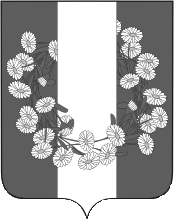 АДМИНИСТРАЦИЯ БУРАКОВСКОГО СЕЛЬСКОГО ПОСЕЛЕНИЯКОРЕНОВСКОГО РАЙОНАПОСТАНОВЛЕНИЕот 08.06.2023                                                                                                                              № 48х.БураковскийОб утверждении Положения о порядке использования бюджетных ассигнований  резервного фонда администрации Бураковского сельского поселения Кореновского района В целях упорядочения использования бюджетных ассигнований резервного фонда администрации Бураковского сельского поселения Кореновского района, руководствуясь статьей 81 Бюджетного кодекса Российской Федерации, администрация Бураковского сельского поселения Кореновского района   п о с т а н о в л я е т:Утвердить Положение о порядке использования бюджетных ассигнований резервного фонда администрации Бураковского сельского поселения Кореновского района (прилагается).Признать утратившим силу постановление администрации Бураковского сельского поселения Кореновского района от 25 февраля 2020 года № 39 «Об утверждении Положения о порядке использования бюджетных ассигнований резервного фонда администрации Бураковского сельского поселения Кореновского района»;3.Общему отделу администрации Бураковского сельского поселения Кореновского района (Абрамкина) обнародовать настоящее постановление в установленных местах и разместить его на официальном сайте органов местного самоуправления Бураковского сельского поселения Кореновского района в сети «Интернет».4. Постановление вступает в силу после его официального обнародования.Глава Бураковского сельского поселения Кореновского района                                                                           Л.И.ОрлецкаяПРИЛОЖЕНИЕ УТВЕРЖДЕНОпостановлением администрацииБураковского сельского поселенияКореновского районаот 08.06.2023 года № 48 ПОЛОЖЕНИЕо порядке использования бюджетных ассигнований резервного фонда администрации Бураковского сельского поселения Кореновского района1. Настоящим Положением определяется порядок использования бюджетных ассигнований резервного фонда администрации Бураковского сельского поселения Кореновского района.2. Резервный фонд администрации Бураковского сельского поселения Кореновского района (далее – резервный фонд) формируется в составе расходной части бюджета Бураковского сельского поселения Кореновского района. Объем резервного фонда утверждается решением Совета Бураковского сельского поселения Кореновского района «О бюджете Бураковского сельского поселения Кореновского района на очередной финансовый год и плановый период.  3. Бюджетные ассигнования резервного фонда направляются на финансовое обеспечение непредвиденных расходов, в том числе на проведение аварийно-восстановительных работ, а также на иные мероприятия, предусмотренные настоящим Положением о порядке.Получателем бюджетных ассигнований выступает главный распорядитель бюджетных средств администрация Бураковского сельского поселения Кореновского района.4. Основанием для выделения бюджетных ассигнований из резервного фонда является решение администрации Бураковского сельского поселения Кореновского района о выделении бюджетных ассигнований из резервного фонда. Решение о выделении бюджетных ассигнований резервного фонда оформляется распоряжением администрации Бураковского сельского поселения Кореновского района (далее – распоряжение).В распоряжении указываются:1) основание принятия соответствующего решения;2) наименование главного распорядителя бюджетных средств, в распоряжение которого выделяются бюджетные ассигнования резервного фонда;3) общий объем бюджетных ассигнований, выделяемых из резервного фонда с указанием классификации расходов бюджета Бураковского сельского поселения Кореновского района;4) мероприятия, на которые используются средства (конкретный объект и вид работ (услуг);5) срок предоставления отчета (отчетов) о целевом использовании полученных средств фонда получателями бюджетных средств. 5. Подготовка проекта распоряжения осуществляется финансовым отделом администрации Бураковского сельского поселения Кореновского района.Основанием для рассмотрения вопроса о выделении средств фонда является письменное обращение заинтересованного лица о выделении средств из резервного фонда с приложением документов, обосновывающих размер запрашиваемых средств (смета и расчет). По результатам рассмотрения обращения в срок не более 15 календарных дней с момента поступления обращения подготавливается один из следующих документов:1) проект распоряжения;  2) заключение о невозможности выделения средств из резервного фонда.К проекту распоряжения прилагаются документы, подтверждающие необходимость выделения средств фонда в планируемых объемах, включая непредвиденность и неотложность мероприятий, предлагаемых к финансированию за счет средств фонда, сметно-финансовые расчеты, акты обследования, заключения соответствующих структурных подразделений администрации и другое.Финансирование расходов за счет средств резервного фонда осуществляется финансовым отделом администрации Бураковского сельского поселения Кореновского района на основании распоряжения. 6. Средства резервного фонда подлежат использованию строго по целевому назначению, определенному распоряжением. Использование средств резервного фонда на другие цели не допускается. В случаях установления нецелевого использования бюджетных средств резервного фонда, влекущего ответственность, установленную действующим законодательством Российской Федерации, бюджетные средства подлежат возврату в бюджет Бураковского сельского поселения Кореновского района. В случае неполного использования средств, выделенных за счет резервного фонда, неиспользованные остатки подлежат возврату на единый счет бюджета Бураковского сельского поселения Кореновского района в течение 10 календарных дней со дня представления отчета об использовании средств резервного фонда администрации Бураковского сельского поселения Кореновского района.7. Контроль за использованием бюджетных ассигнований резервного фонда осуществляется финансовым отделом администрации Бураковского сельского поселения Кореновского района, главными распорядителями средств бюджета Бураковского сельского поселения Кореновского района, органами муниципального финансового контроля в пределах своей компетенции.Получатели бюджетных средств резервного фонда в сроки, указанные в   распоряжении администрации о выделении бюджетных ассигнований резервного фонда, представляют отчет об использовании полученных средств, согласованный главным распорядителем средств бюджета Бураковского сельского поселения Кореновского района в финансовый отдел администрации Бураковского сельского поселения Кореновского района по форме согласно приложению № 1 к настоящему Положению.Отчет об использовании бюджетных ассигнований резервного фонда прилагается к годовому отчету об исполнении бюджета Бураковского сельского поселения Кореновского района по форме согласно приложению № 2 к настоящему Положению.Глава Бураковского сельского поселения Кореновского района                                                                           Л.И.Орлецкая	ПРИЛОЖЕНИЕ №1к Положению о порядке расходованиясредств резервного фонда администрации Бураковского сельского поселения Кореновского районаОТЧЕТоб использовании бюджетных ассигнований резервного фонда администрации                                        Бураковского сельского поселения Кореновского района  (наименование главного распорядителя (распорядителя), получателя бюджетных средств)за __________________________ 20__г.(тыс. руб.)________________* в случае неполного расходования средств резервного фонда администрации Бураковского сельского поселения Кореновского района указывается причина.Руководитель(должностное лицо) _______________________ _______________________                            (подпись)                            (расшифровка подписи) Глава Бураковского сельского поселения Кореновского района                                                                                                                                                Л.И.Орлецкая                                                            ПРИЛОЖЕНИЕ № 2                                                         к Положению о порядке расходования                                                            средств резервного фонда администрации                                                       Бураковского сельского поселения                                                       Кореновского районаОТЧЕТоб использовании бюджетных ассигнований резервного фонда администрации Бураковского сельского поселения Кореновского районаГлава Бураковского сельского поселения Кореновского района                                                                        Л.И.ОрлецкаяN п/пКод ведомстваРз/ПрЦСРВРНаправление расходованияОснование для выделения средств (№ и дата правового акта)Сумма по правовому актуКассовые расходыОстатковПримечание*1234567891011НаименованиеСумма, тыс. рублей1. Размер бюджетных ассигнований резервного фонда администрации Бураковского сельского поселения Кореновского района, установленный решением Совета Бураковского сельского поселения Кореновского района о бюджете Бураковского сельского поселения Кореновского района2. Распределенный размер бюджетных ассигнований резервного фонда администрации Бураковского сельского поселения Кореновского района на отчетную дату, всегов том числе:в том числе:2.1. На проведение аварийно-восстановительных работ3. Фактическое использование бюджетных ассигнований резервного фонда администрации Бураковского сельского поселения Кореновского района4. Возвращено неиспользованных бюджетных ассигнований резервного фонда администрации Бураковского сельского поселения Кореновского района5. Нераспределенный остаток бюджетных ассигнований резервного фонда администрации Бураковского сельского поселения Кореновского районаНачальник финансового отдела (подпись)(расшифровка подписи)